ГОСТ 8966-75МЕЖГОСУДАРСТВЕННЫЙ СТАНДАРТЧАСТИ СОЕДИНИТЕЛЬНЫЕ СТАЛЬНЫЕ
С ЦИЛИНДРИЧЕСКОЙ РЕЗЬБОЙ
ДЛЯ ТРУБОПРОВОДОВ Р=1,6 МПа.
МУФТЫ ПРЯМЫЕОСНОВНЫЕ РАЗМЕРЫИздание официальноеМоскваСтандартинформ2010МЕЖГОСУДАРСТВЕННЫЙ СТАНДАРТЧАСТИ СОЕДИНИТЕЛЬНЫЕ СТАЛЬНЫЕ
С ЦИЛИНДРИЧЕСКОЙ РЕЗЬБОЙ ДЛЯ ТРУБОПРОВОДОВР = 1,6 МПа.МУФТЫ ПРЯМЫЕОсновные размерыPipe steel connections with cylindrical thread
for pipelines P = 1,6 MPa.Straight sockets. Basic dimensionsМКС 23.040.40Постановлением Государственного комитета стандартов Совета Министров СССР от 29.12.75 № 4062
дата введения установлена01.01,77Ограничение срока действия снято Постановлением Госстандарта СССР от 30.10.91 № 1677Настоящий стандарт распространяется на стальные прямые муфты с цинковым покрытием и
без покрытия с цилиндрической резьбой, служащие для соединения водогазопроводных труб, с
применением уплотнителя, в системах отопления, водопровода, газопровода и других системах, рабо-
тающих в условиях неагрессивных сред (вода, насыщенный водяной пар, горючий газ и др.) при
температуре проводимой среды не выше 175 °С и давлении Р = 1,6 МПа.Стандарт соответствует рекомендации ИСО Р 50.Основные размеры муфт должны соответствовать указанным на чертеже и в таблице.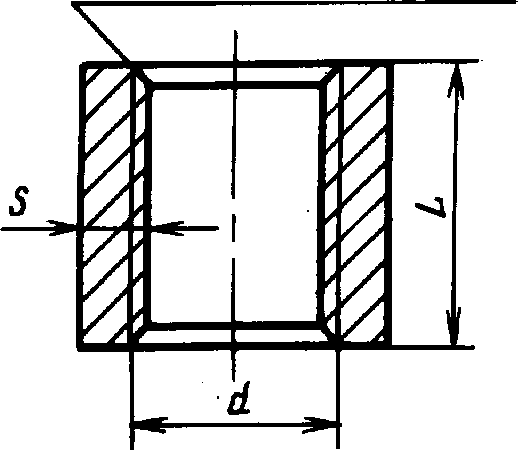 © Издательство стандартов, 1975
© СТАНДАРТИНФОРМ, 2010С. 2 ГОСТ 8966-75Примечания:Допускается при изготовлении муфт из труб печной сварки увеличение толщины стенок и, соответ-
ственно, массы до 25 %.Муфты с Пу, указанными в скобках, изготавливают по требованию потребителя.Примеры условных обозначений
Прямой муфты без покрытия с Д. = 50 мм:Муфта 50 ГОСТ 8966- 75То же, с цинковым покрытием:Муфта 50- ЦГОСТ8966- 75Муфты изготавливают в соответствии с требованиями ГОСТ 8965—75.Условный проход
2>у, ммРезьба dL£Масса без покрытия,КГУсловный проход
2>у, ммРезьба dМММММасса без покрытия,КГ8У4 ’’ трубы253,50,02310Vg"трубы263,50,03615У2"трубы344,00,067203/4 ’’ трубы364,00,086251 ’’ трубы435,00,163321У4 ’’ трубы485,00,220401У2 ’’ трубы485,00,255502 ’’ трубы565,50,409652 У2 ’’ трубы656,00,663803 ’’ трубы716,00,8381004 ’’ трубы838,01,8011255 ’’ трубы928,02,374(150)6 ’’ трубы9210,03,560